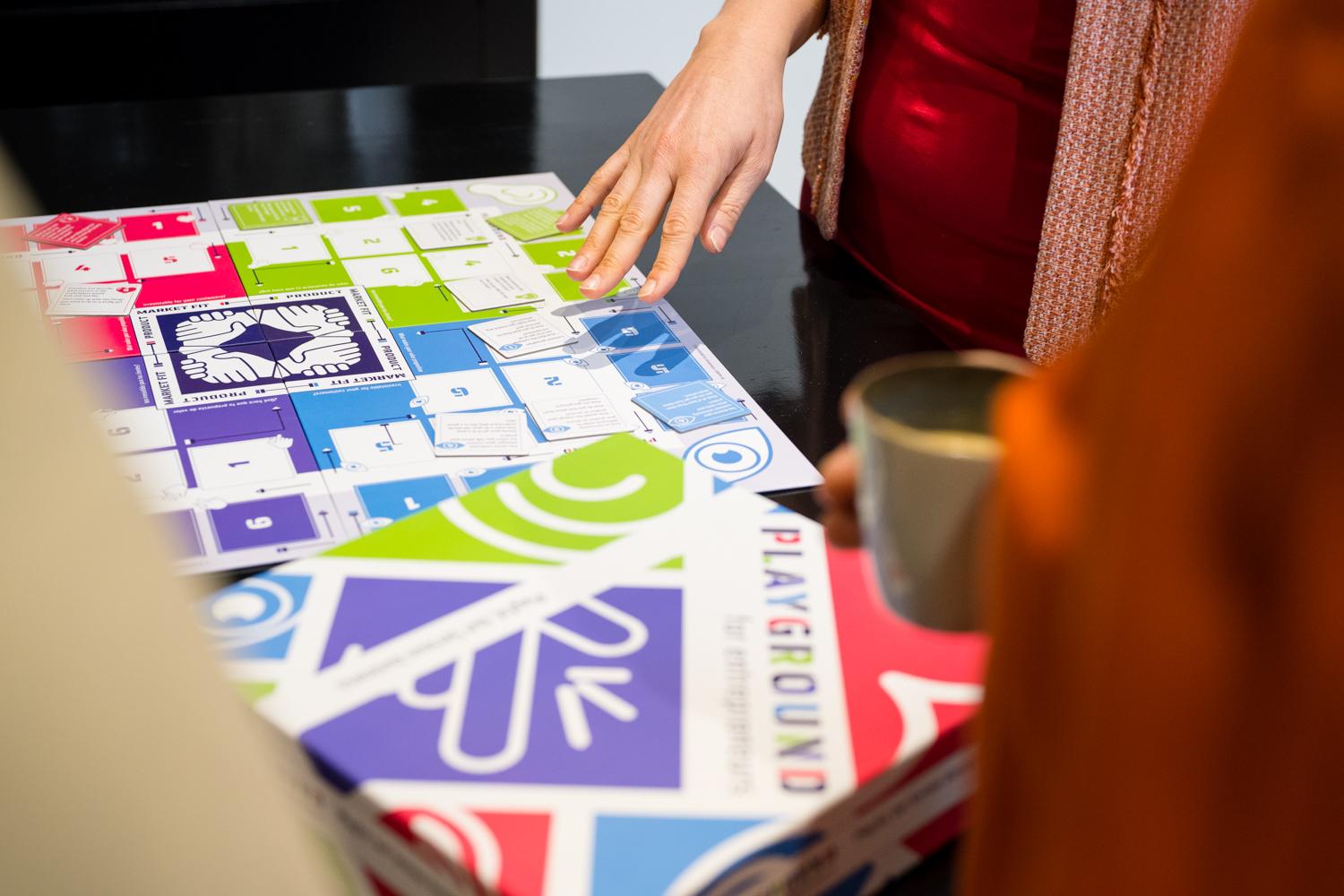 Playbook Implementación ChangeX Playground for EntrepreneursTu comunidadTu nombre y apellidoFechaUtiliza esta plantilla para configurar tu plan de implementación para el Playground for Entrepreneurs. Está destinada a ser un documento práctico, breve y concreto que exponga tus planes con esta herramienta. Completa la plantilla antes de la solicitud; durante el entrenamiento tendrás la oportunidad de ajustar y refinar. Puedes eliminar el texto en amarillo e insertar el tuyo propio.IntroducciónPresentación de tu comunidad, contexto, antecedentes, iniciativas de emprendimiento anteriores en tu área, por qué es importante iniciar este proyecto, etc.EquipoPresenta a tu equipo y sus perfiles. Ten en cuenta que tu equipo debe estar compuesto por al menos 5 personas, de las cuales 2 deben ser facilitadores. Los otros 3 miembros del equipo pueden asumir cualquier rol que deseen y que tenga sentido en tu contexto. Ejemplos de roles que los miembros del equipo pueden asumir incluyen:
Facilitador: Facilitador del juego y de otras actividades involucradas. Esto podría incluir talleres, el programa, etc. Como facilitador, te encargas del contenido de estas actividades, la dinámica, preparar el espacio, etc.
Promotor comunitario: Como promotor comunitario promueves el programa o actividades a participantes potenciales, como aspirantes a emprendedores o propietarios de pequeñas empresas. Motivas a las personas a comenzar a asistir a actividades, así como informar a la gente sobre información práctica como horarios y fechas. Te reúnes regularmente con los facilitadores y puedes participar en actividades.
(Socios potenciales): Tienes conexiones cercanas y contacto con posibles socios, como comunidades, escuelas u ONGs. Trabajas con estos socios para abrir oportunidades para expandir las actividades del programa, integrarlas con iniciativas existentes o crear nuevas oportunidades juntos.
Aprendiz: Apoyas a los facilitadores en sus actividades, en la preparación y durante la actividad así como entre sesiones para apoyar a los emprendedores a dar los pasos que necesitan.
Asesor: Como asesor, ofreces servicios profesionales específicos al programa o apoyando a los emprendedores participantes. Por ejemplo, diseño o programación.Creando tu comunidad de emprendedoresEl alcance comunitario es esencial para las actividades de tu programa. Necesitas ser capaz de alcanzar a las personas adecuadas en tu comunidad, tus aspirantes a emprendedores y propietarios de pequeñas empresas que desean avanzar con sus negocios.
En esta sección, describe cómo vas a hacer esto. Señala un par de alternativas para alcanzar a las personas adecuadas y qué esfuerzo sería necesario de parte de tu equipo.Crear asociacionesAquí es donde describes qué asociaciones serían relevantes para tu contexto particular, cómo piensas desarrollarlas, a qué plazo y cómo van a impactar tu trabajo con el Playground y el emprendimiento en general en tu comunidad.
Piensa en colaborar o asociarse con escuelas, municipios, ONGs. Podrías buscar organizaciones que promuevan el desarrollo económico, trabajen con el desarrollo juvenil, empleabilidad, etc.Sesiones de juego con Playground for EntrepreneursDescribe tu plan para organizar sesiones de juego aquí: describe el momento, la frecuencia, los participantes, la promoción, el apoyo, el lugar, etc.Talleres con Playground for EntrepreneursDescribe tu plan para organizar talleres que incluyan el Playground for Entrepreneurs aquí: describe el momento, la frecuencia, los participantes, la promoción, el apoyo, el lugar, etc. También piensa en los otros elementos del taller que presentarás, métodos o marcos de emprendimiento (aprenderás sobre algunos de estos en el entrenamiento, también). Asegúrate de que esto se alinee con la audiencia que esperas para este taller.Programa de emprendimiento para aspirantes a emprendedores o propietarios de pequeñas empresasEn un programa de emprendimiento, apoyas a los emprendedores durante un período de tiempo fijo. En este contexto, asegúrate de planificar (y anotar aquí):
¿Quiénes son tus participantes (o audiencia) y cuál es su punto de partida esperado?
¿Cuánto tiempo y con qué frecuencia los estás apoyando?
¿Qué elementos son parte del programa (coaching, talleres, asesores, eventos, uno a uno, etc.)?
¿Cuál es su objetivo final, a qué punto planeas llevarlos al final del programa?Evento finalElige uno de dos enfoques:
Muestra tus éxitos durante la duración del programa. Dale a los emprendedores la oportunidad de hablar por sí mismos, mostrar sus productos y resultados, y aumentar su visibilidad con este evento. Asegúrate de que el evento y la audiencia sean lo más relevantes posible para ellos; invita a posibles socios, clientes, etc.
Promociona el programa con los emprendedores como un trabajo en proceso. Invita a la comunidad a venir y echar un vistazo, a involucrarse.Línea de tiempoCualquier comentario adicional sobre el cronograma de las actividades y eventos.Conforme tu PresupuestoModelo de ingresos después de completar el procesoPresenta la manera en que vas a mantener tus actividades en funcionamiento después de finalizar el programa de 3 meses. Esto puede involucrar asociaciones, organizaciones comunitarias, etc.Ten en cuenta que, dentro de los límites de este programa, no está permitido cobrar a los emprendedores por participar en tus actividades, sin embargo, puedes generar ingresos a través de asociaciones o programas operativos con socios. Por ejemplo, digamos que tu municipio local desea potenciar el desarrollo económico a través del emprendimiento y el autoempleo. Para hacerlo, pueden emitir una convocatoria para socios que puedan operar su programa de emprendimiento, y tú puedes postularte a través de un programa que está apoyado por el método de Playground for Entrepreneurs.Categoria de CostosCantidadCosto de UnidadTotalComentariosSala para la sesión de juego850400Sala 4-8 personasSala para taller3120360Sala con capacidad de 25-30 personasRefrigerios25x32150Refrigerios para los talleres, o alternativo si necesario. Promedio de 25 participantes por taller, 2 euros por personaEvento de clausura1600600Sala, refrigerio, sonido, stands, decoración, volantes de promoción, etc.Total presupuesto1510